Making a Medical Plan During COVID-19We are all in this together. You can do your part by making a medical plan.This plan can help you, your family, friends, and your medical providers**If you need help with other needs, such as food or housing call 415-355-6700 or the statewide hotline 833-544-2374Make a list of your medications and keep it on hand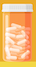 Look ahead and call your clinic or hospital if you need a refillCall your pharmacy to see if your medicines can be sent to your homeBring what you may need from home. Family and friends may not be able to visit.Papers and information:Phone numbers for your medical decision maker Write it down in case medical providers cannot access your contacts List of medications (or better yet, your pill bottles)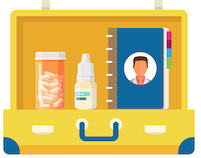 Your advance directive or medical wishesPlans for your pets or bills while you are awayEquipment: If you use any of the following, plan to bring them with you:Glasses, hearing aids, dentures, mobility devices These are often lost in hospitals, so guard themPhone, tablet and/or computer and their chargersThis can help you stay connected to family and friendsEar plugs, sleep mask, toothbrush, books, or clothes from homeBring food, water, and medication you may need for a long wait1. Choose a medical decision makerThis person will speak for you if you cannot speak for yourself  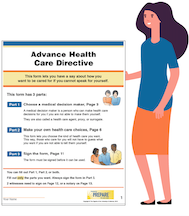 They can make sure your doctors know about the care you wantKeep their phone number on hand If able, choose a back-up medical decision makerA good medical decision maker is someone who:Can talk to the doctors for you in person or by phoneYou trust to follow your wishes and what is best for youLet your medical decision maker know they were chosenThis website can show you how: prepareforyourcare.org2. Share Your Wishes: This is MOST important What is most important in your life? Family, pets, hobbies, etc.?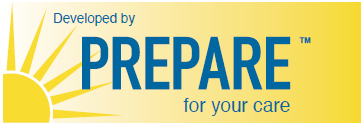 If you know what you want for your medical care, share this nowTalk with your family, friends, and medical providers about the care you wantThis website can show you how: prepareforyourcare.orgYou can share what you want by phone and/or a selfie videoYou can also talk to others by video call: Click here to learn more  3. Consider an advance directive. This form allows you to name your decision maker and write down what you want for your medical care. If you have an advance directive, find it, review it, and share it To get a form go here: https://prepareforyourcare.org/advance-directiveIt is OK if you can’t sign it or get witnesses right now Reading it can still help you learn a lot about your wishesFilling out parts of it can still help your family and providersYou can scan/fax (the most secure), email, or even send pictures of the form from your cell phone to those you trustChoose someone who could take care of your pets if neededCall your pet store as they may deliver pet food and supplies to your home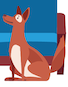 If you have questions about your pets or need help, call: The San Francisco SPCA 415-554-3000San Francisco Animal Care and Control: 415-554-6364Choose someone who could help with your money and bills if needed To make sure this is safe, you can call for legal help at 1-800-474-1116 or visit lawhelp.orgLawyers can also help if you do not have someone to help with billsSome of these legal services may be freeBeware of scams: Do not pay for services your doctor did not order Do not give strangers information about your money If you get Social Security, your money will still come. COVID-19 planning may be different from other planning you are used to:You may not be able to talk to your regular doctor in person, only by phoneMany people are getting very sick and going to the hospitalIf you need to go to the hospital:Your family may not be allowed to visit you. Remember your phone and charger. You may be taken to a different hospital than where you get your carePeople with COVID-19 may get so sick they need a breathing machine (ventilator) for many weeks in the ICU. They cannot talk when on the machine.Even with a breathing machine, many people will not surviveFor people who survive, their health and quality of life may never be the sameTo learn about COVID: Go to this San Francisco website, the CDC website or watch this videoTo learn about medical decisions, such as a breathing machine or CPR go here To learn about help for food, shelter, or bills go here for California or this national resource